PLANINSKI KROŽEKvabi v soboto, 12.5. 2018 na GOLICO ( 1835 m)PRIMERNOST: od 2.-9. razreda, za odrasle          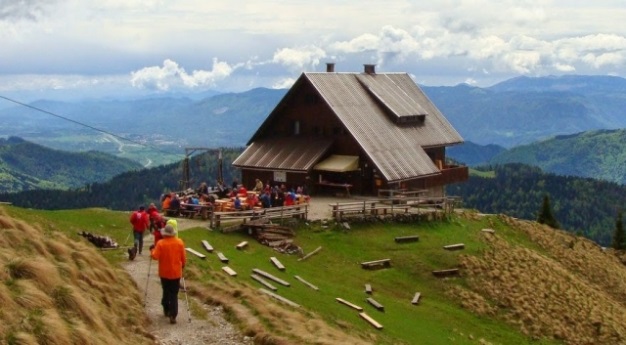 URNIK POHODA: Pohodniki se zberemo pred trgovino Žerak v Vidmu ob 6.00 in na Selih 6.10, od koder se bomo odpeljali z avtobusom v smeri Jesenic in Javorniškega rovta .       Vrnitev domov okrog 20.00 ure.                                                          SMER POHODA: Od koče Dom Pristava se bomo podali čez travnike porasle z narcisami ter po prijetni zmerni hoji prišli mimo Koče na Golici na vrh Golice. Ves čas hoje nas bodo spremljali travniki cvetočih narcis.ČAS HOJE: Skupne zmerne hoje je približno 3 ure. KAJ POTREBUJEMO ZA IZLET:planinski čevlji, pohodne palice, oblačila primerna času in vremenu,nahrbtnik, hrano in pijačo (možnost toplega obroka  v planinskem domu na Golici),dnevnik Mladega planinca ali Cici planinec (dobiš ob plačani članarini)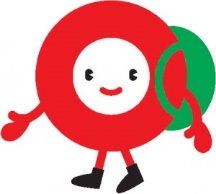  Naših izletov se lahko udeležite samo s plačanim zavarovanjem (v okviru članarine PD Naveze ali kateregakoli drugega PD) Izlet vodijo vodniki PZS in PD Naveze ter mentorice.CENA PREVOZA: 15 €                       VABLJENI!------------------------------------------------------------------------------------------------------        PRIJAVNICA ZA PLANINSKI IZLET (PRIJAVNICO in DENAR oddaj najkasneje do petka, 4.5. 2018)Zaradi neodgovornih odjav tik pred izletom, smo sprejeli nekaj sprememb: za prijavo šteje oddan denar in prijavnica; izleta po plačilu zadnjih 5 dni pred izvedbo ni možno odjaviti (denar se ne vrača, razen če si najdete ustrezno zamenjavo, saj ste rezervirali mesto na avtobusu, katerega stroške moramo tudi plačati).S podpisom potrjujem, da se moj otrok ____________________________________, učenec/učenka _______. razreda udeleži planinskega pohoda na Golico, ki bo potekal v soboto, 12.5. 2018 v okviru Planinskega krožka OŠ Videm in Planinskega društva Naveza.Osnovnošolski otroci se lahko izleta udeležijo samo s plačano letno članarino PZS oz. PD Naveza (7€ - velja od januarja 2018 do konca januarja 2019), v okviru katere so na pohodnih zavarovani. Ostale starejše osebe (starši, družinski člani) plačajo samo prevoz.  Na izlet dodatno prijavljam še: ______________________________________________________________Datum: ___________  Podpis starša: ________________________ Tel. št. staršev: ____________________